         Уважаемые учащиеся, мамы,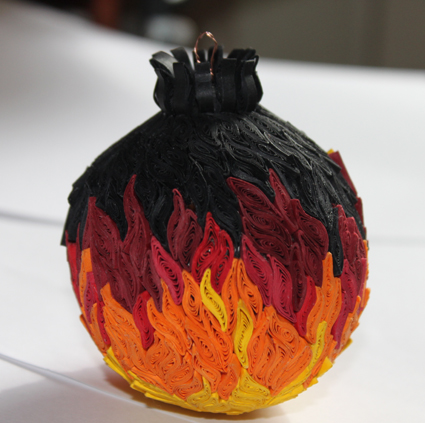          папы, дедушки и бабушки!          На территории Республики Беларусь с 1 по 31 декабря будет проходить акция «Безопасный Новый год!», направленная на предупреждение чрезвычайных ситуаций в предновогодний период. В рамках данной акции Стародорожский РОЧС проводит смотр-конкурс «Новогодний дизайн МЧС» среди жителей нашего района.Целью конкурса является  привлечение внимания общественности к проблеме возникновения пожаров и гибели людей в результате нарушения правил пожарной безопасности при подготовке к новогодним праздникам, неосторожного обращения с пиротехническими изделиями.Участники готовят фото(видео)презентацию своего новогоднего дизайна придомового участка или квартиры, домовладения  в стиле МЧС, новогоднего декора окон. В презентации можно показать как конечный результат, так и процесс подготовки и украшения территории или помещений к новогодним торжествам, личный вклад каждого члена семьи. Для создания целостности и полноты зрительной картины допускается использование любых тематических элементов, украшений и атрибутов Нового года, выполненных в тематике МЧС. Конкурс проводится в следующих номинациях:- «Новогоднее оформление квартиры (жилых помещений домовладения)»;- «Новогодний декор окон»;- «Новогоднее оформление приусадебного участка». Допускается участие как в отдельной номинации, так и в нескольких.  Срок проведения – с 1 по 24 декабря 2020. В конкурсе могут принять участие как граждане Республики Беларусь, так и граждане других государств, без возрастных и прочих ограничений, проживающие в частном доме или квартире. Приветствуется участие семей в полном составе.Присылайте до 24.12.2020 свою оформленную заявку и фото(видео) дизайна МЧС в выбранной номинации(ях) на   электронный адрес: stdro4s@yandex.ru ,или приносите в Стародорожский РОЧС  по  адресу:г.Старые Дороги, ул.Свердлова,4. Победители и призеры конкурса награждаются дипломами и ценными подарками от организаторов.Заявка на участие в смотре-конкурсе «Новогодний дизайн МЧС».1. Название работы____________________________________________________________________________________________________________________________2. Номинация______________________________________________________________________________________________________________________3. Ф.И.О. участника ____________________________________________________________________________________________________________________4. Контактный телефон и E mail                    ______________________________________________________________5. Предоставляемые материалы (фотографии и видео)______________________________________________________________«_____» ______________ 2020 г.               